General Practice Assessment Questionnaire Results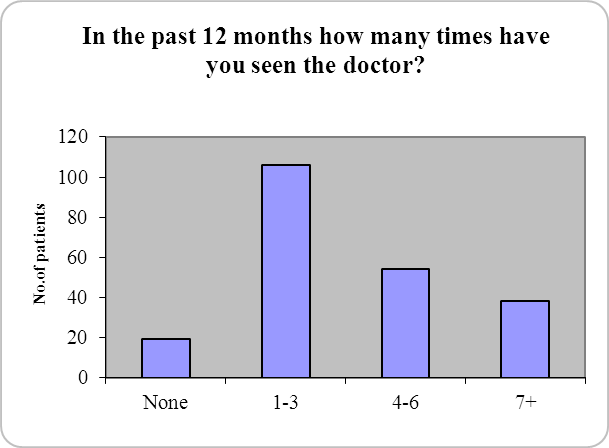 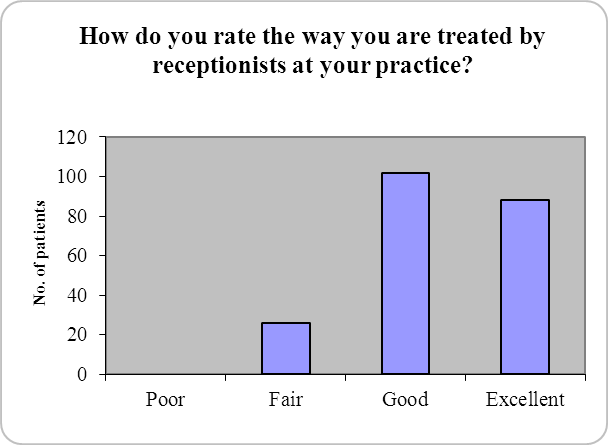 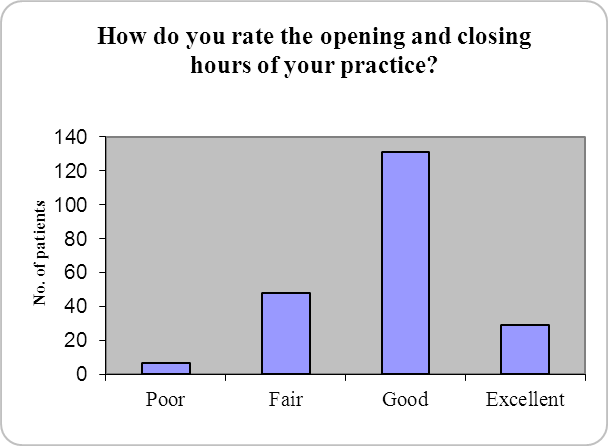 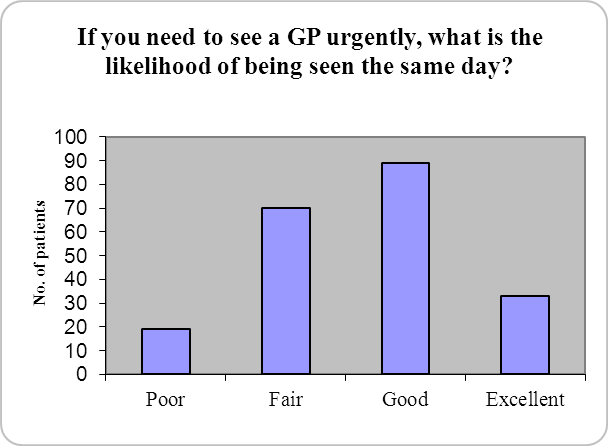 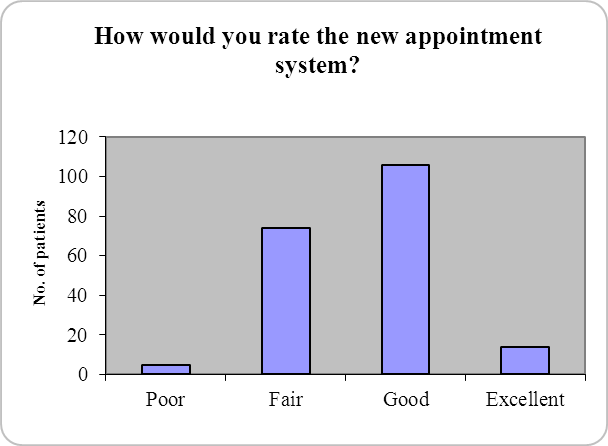 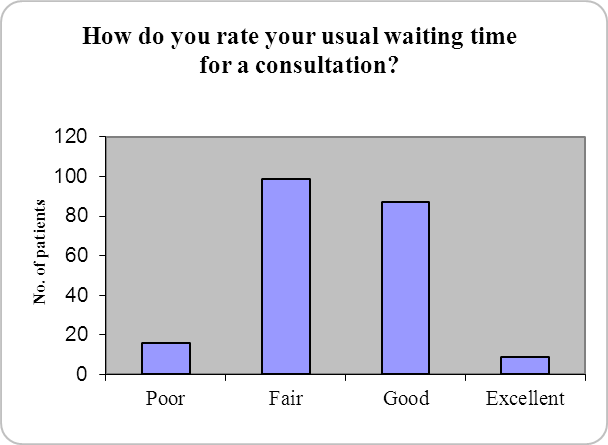 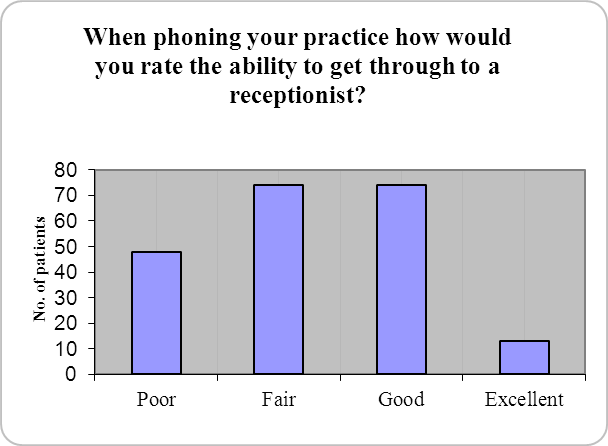 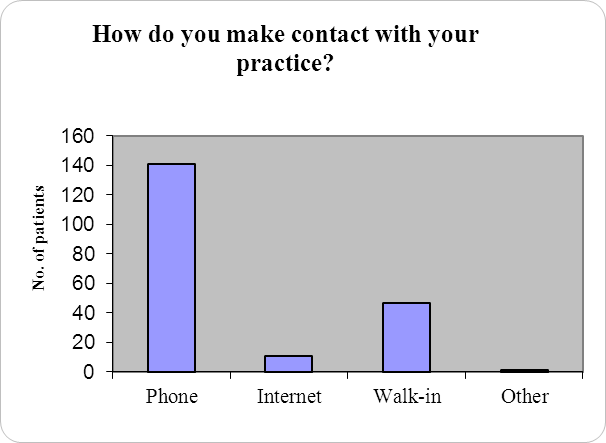 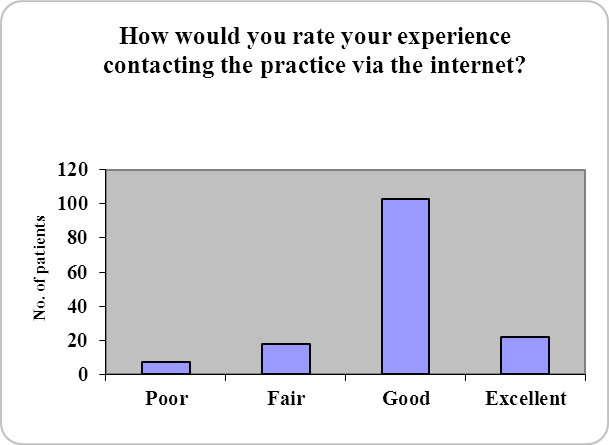 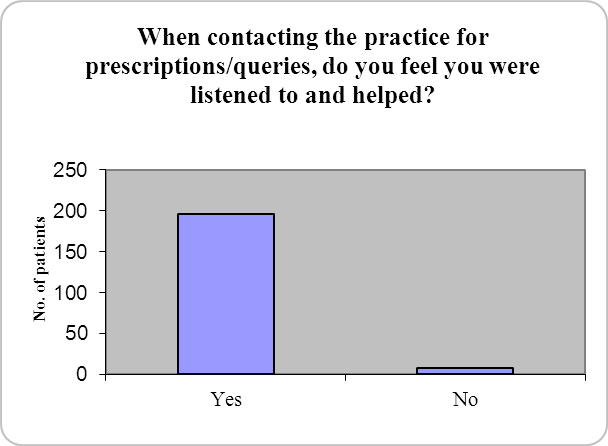 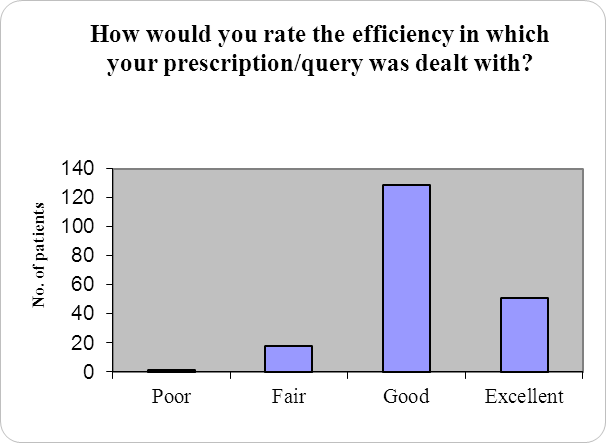 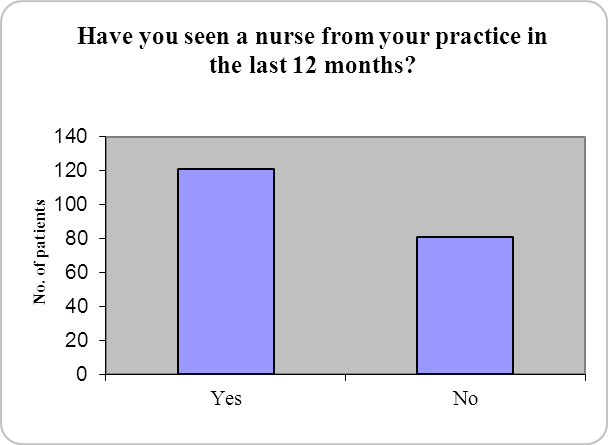 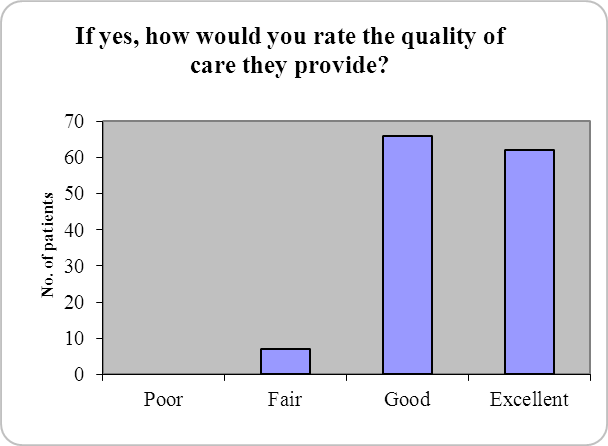 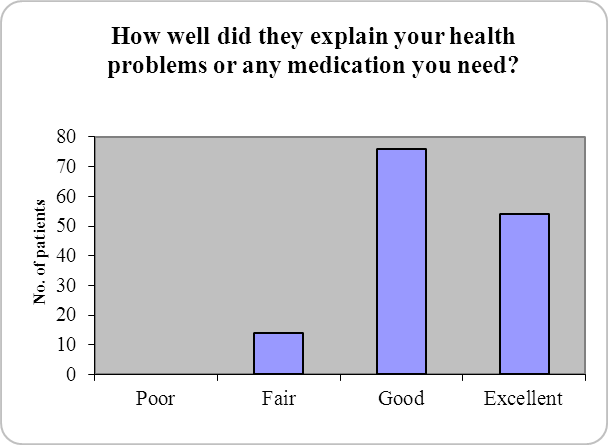 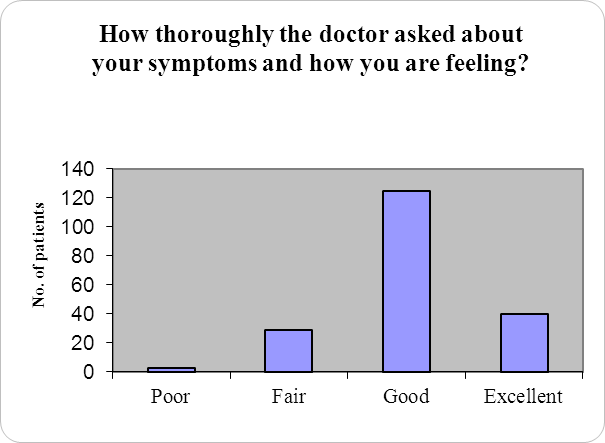 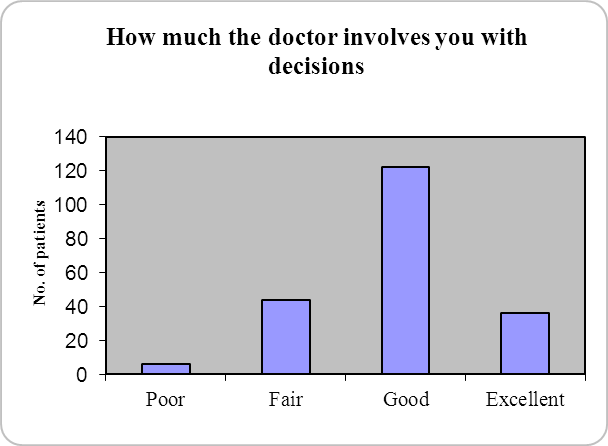 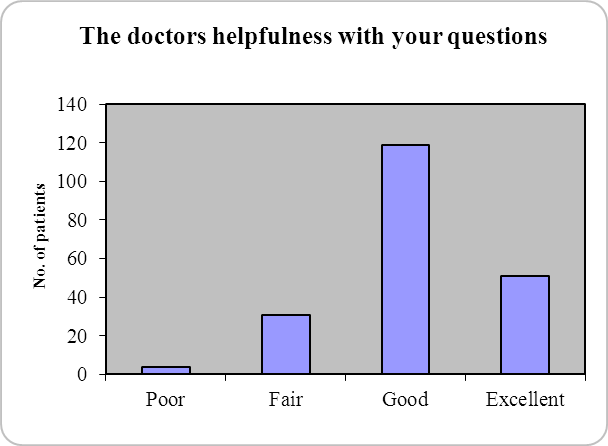 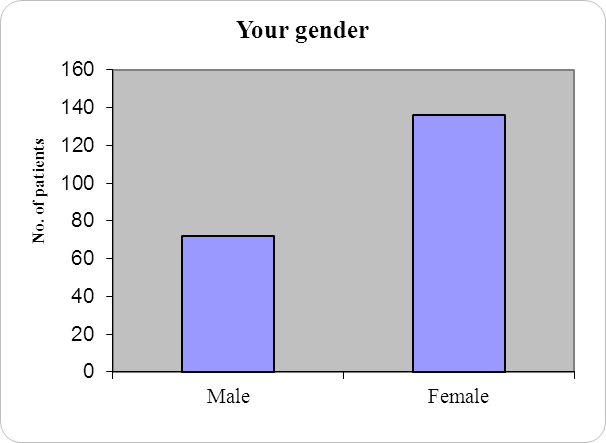 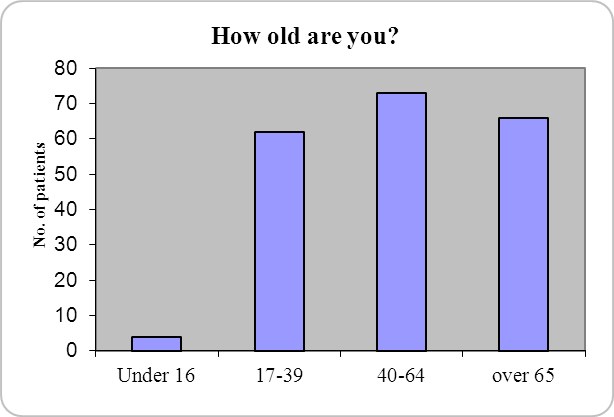 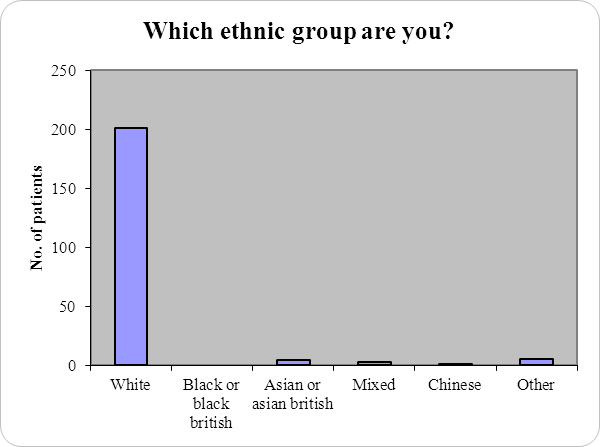 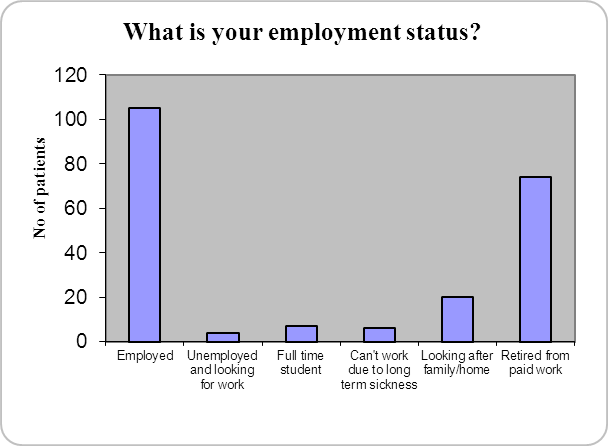 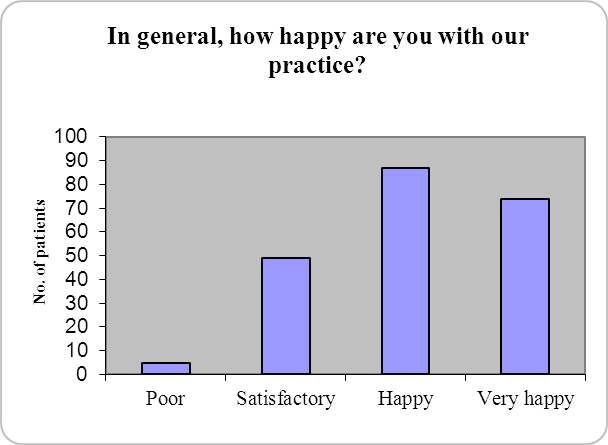 Thank you very much for your participation, the results was based on 218 questionnaires handed out by the Patient Participation Group – PPG.